Об утверждении Положения о проведенииРеспубликанской благотворительной акции «Чудеса на Рождество»В целях развития социально значимой творческой деятельности, воспитания у подрастающего поколения чувства милосердия, доброты, сострадания, популяризации тимуровского движения, заслушав и обсудив информацию и.о. председателя Минского областного Совета общественного объединения «Белорусская республиканская пионерская организация» (далее – МОС ОО «БРПО») Сыч Т.А., Пленум МОС ОО «БРПО»ПОСТАНОВЛЯЕТ:Информацию и.о. председателя МОС ОО «БРПО» Сыч Т.А. принять к сведению.МОС ОО «БРПО» определить детское социальное учреждение для организации и проведения областного этапа благотворительной акции «Чудеса на Рождество».МОС ОО «БРПО» организовать и провести областной этап Республиканской благотворительной акции «Чудеса на Рождество» в детском социальном учреждении с организацией рождественского представления и вручения подарков.Районным (Жодинскому городскому) активизировать работу тимуровских отрядов пионерских дружин районных Советов ОО «БРПО» по подготовке подарков и праздничных мероприятий Республиканской благотворительной акции «Чудеса на Рождество».Ответственность за исполнение данного постановления возложить на председателей районных (Жодинского городского) Советов ОО «БРПО».Контроль за исполнением данного постановления возложить на заместителя председателя МОС ОО «БРПО» Коптеву Е.М.И.о. председателя			подпись		Т.А. Сыч	                       УтвержденоПостановление ПленумаМОС ОО «БРПО»31 августа 2021 года №5ПОЛОЖЕНИЕо проведении Республиканскойблаготворительной акции «Чудеса на Рождество»Республиканская благотворительная акция «Чудеса на Рождество» (далее – благотворительная акция) – ежегодное совместное мероприятие Общественных объединений «Белорусская республиканская пионерская организация» (далее – ОО «БРПО») и «Белорусский республиканский союз молодежи» (далее – ОО «БРСМ»). Благотворительная акция проводится посредством социально значимой творческой деятельности и содействует воспитанию у подрастающего поколения чувства милосердия, доброты, сострадания, популяризации тимуровского движения.  Благотворительная акция организуется и проводится для воспитанников детских домов, школ-интернатов, приемников-распределителей, приютов, для детей-сирот, детей-инвалидов, детей с ограниченными возможностями, детей, находящихся в реабилитационных центрах, больницах, нуждающихся в оздоровлении и лечении, воспитательных колониях для несовершеннолетних.Организаторы: Центральный Совет ОО «БРПО», Центральный комитет ОО «БРСМ», Министерство образования Республики Беларусь.2. Участники: благотворительная акция проводится среди пионерских дружин территориальных Советов ОО «БРПО». В благотворительной акции принимают участие тимуровские отряды, пионеры-тимуровцы, октябрятские группы, октябрята старшего возраста, ориентированные на безвозмездную помощь нуждающимся.3. Сроки проведенияБлаготворительная акция проводится в 3 этапа:первый этап (до 01 декабря 2021 года) – подготовительный: изготовление символов акции – красных рукавичек, сбор и оформление новогодних, рождественских подарков;второй этап (05 декабря 2021 – 10 января 2022 года) – практический: организация благотворительных мероприятий с вручением подготовленных подарков;третий этап (до 26 января 2022 года) – итоговый: областные (Минская городская) пионерские организации предоставляют в аппарат Центрального Совета ОО «БРПО» информацию об итогах проведения благотворительной акции (Приложение).Территориальные Советы ОО «БРПО» обеспечивают освещение хода проведения, итогов благотворительной акции в местных, районных, городских, областных, республиканских средствах массовой информации, а также интернет-пространстве. Пресс-релиз предоставляется за 10 дней до проведения мероприятия в вышестоящий Совет ОО «БРПО».В материалах для освещения акции в СМИ обязательным условием является информирование общественности о совместном проведении мероприятия Белорусской республиканской пионерской организацией, Белорусским республиканским союзом молодежи с размещением логотипов.4. Содержание благотворительной акцииТимуровство основывается на добровольном служении людям, бескорыстной помощи нуждающимся, на принципе «Здесь и сейчас, всегда и везде – быть полезным Родине, людям и себе!». Рождество – время чудес. Необъяснимое чудо ждут все и всегда. Творить добро нужно руками детей и для детей: сделать других радостнее и счастливее можно только теплом собственных рук и сердец. Символ акции – красная рукавичка с эмблемами ОО «БРПО», 
ОО «БРСМ» и волонтерского движения ОО «БРСМ» «Доброе Сердце», которая символизирует стремление детей и молодежи Беларуси отдать частичку тепла и окружить заботой, вниманием людей, особенно в новогодние и рождественские дни. Собранные подарки включают в себя: сладкие подарки, спортивный инвентарь, канцелярские товары, предметы для художественного творчества, настольные игры, игрушки, книги (детская, художественная и научно-популярная литература и пр.). При проведении благотворительной акции пионерским дружинам, территориальным, областным (Минскому городскому) Советам ОО «БРПО» необходимо изыскивать новые формы проведения мероприятий, формат благотворительной акции, целевую группу, нуждающуюся в тимуровской заботе.5. Критерии оценкиколичество детей и подростков, которым была оказана помощь;освещенность благотворительной акции в СМИ и интернет-пространстве;нестандартный подход в проведении благотворительной акции.	6. Подведение итогов, поощрение6.1. По итогам благотворительной акции Минский областной Совет ОО «БРПО» определяет 3 лучшие пионерские дружины, 3 лучших старших вожатых из числа принявших участие в благотворительной акции.6.2. По итогам благотворительной акции лучшие тимуровцы, отряды, октябрята и группы, пионерские дружины будут поощрены посещением тематического мероприятия, отмечены нагрудным знаком «Пионер-тимуровец».По решению Минского областного Совета ОО «БРПО» поощряются районные (городские) пионерские организации и председатели районных (городских) Советов ОО «БРПО» за счет 10 %, отчисляемых на развитие областных (Минской городской) пионерских организаций.6.3. Республиканский организационный комитет оставляет за собой права учреждения дополнительных номинаций для награждения.ПриложениеИнформацияоб итогах проведения Республиканскойблаготворительной акции «Чудеса на Рождество»Председатель ОС/МГС ОО «БРПО» ____________________ И.О.Ф.ГРАМАДСКАЕ АБ'ЯДНАННЕ«БЕЛАРУСКАЯ РЭСПУБЛIКАНСКАЯПIЯНЕРСКАЯ АРГАНIЗАЦЫЯ»МІНСКІ АБЛАСНЫ САВЕТ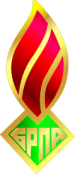 ОБЩЕСТВЕННОЕ ОБЪЕДИНЕНИЕ«БЕЛОРУССКАЯ РЕСПУБЛИКАНСКАЯПИОНЕРСКАЯ ОРГАНИЗАЦИЯ»МИНСКИЙ ОБЛАСТНОЙ СОВЕТ
ПОСТАНОВЛЕНИЕПЛЕНУМА31.08.2021№ 5г. Минск№п/пРС (ГС) ОО «БРПО»Проведенные мероприятияПроведенные мероприятияПроведенные мероприятияРезультаты акцииРезультаты акцииРезультаты акцииРезультаты акции№п/пРС (ГС) ОО «БРПО»Проведенные мероприятияПроведенные мероприятияПроведенные мероприятияКоличественныеКоличественныеКоличественныеКоличественные№п/пРС (ГС) ОО «БРПО»датаформа, названиеместоподаркиподаркиучастникиучастники№п/пРС (ГС) ОО «БРПО»датаформа, названиеместособрановрученокому оказана помощь (кол-во) кто оказал помощь(кол-во)1.2.3.4.5.6.7.8.9.10.11.12.13.14.15.16.17.итого